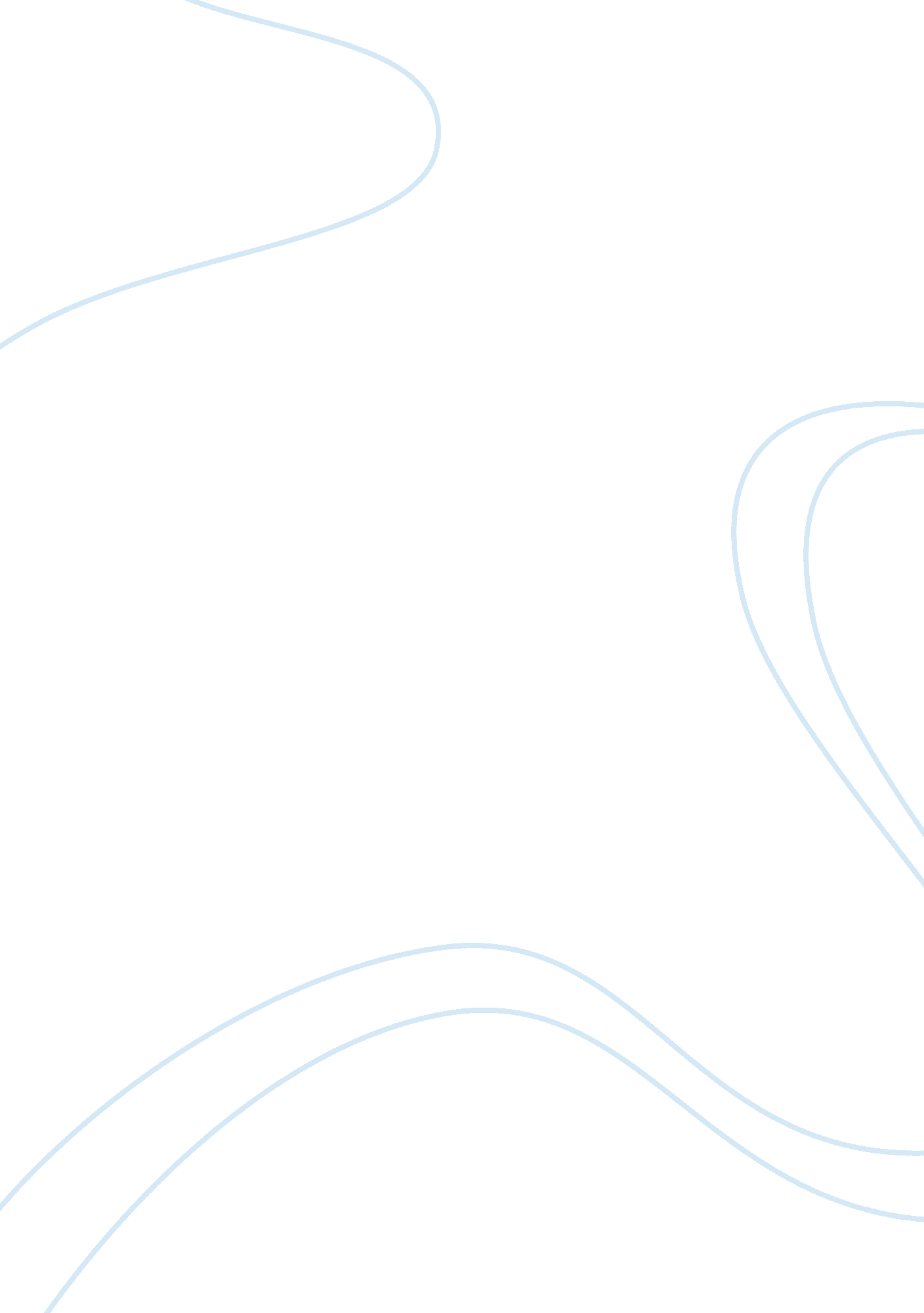 Solving immigration problemSociology, Population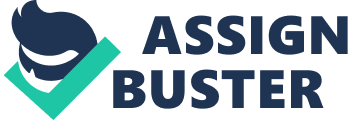 Solving Immigration Problem Immigration has been one of the most important international phenomena. People have migrated across boundaries owing to economic, political, or social reasons. Immigration to Unites States has been controversial topic and a major source of population growth and cultural exchange over more than 3 decades. According to United States Census the population will grow to 420 million by the year 2050. While on one hand, immigration contributes to the society by creating diverse culture, enhance economy, but on other hand side, illegal immigrant hampers job market and has endangered the national security. Punishing the employers for hiring illegal immigrants, implementing strict border protection and accepting talented legal immigrants as permanent residence or citizen, are some of the way to solve the immigration problem. As the illegal immigrants accept the job with low wage, many businesses hire those immigrants, which will lower their cost and increase the profitability of their business. Therefore, the government should implement strict rule towards the business. The government should conduct the surprise inspection in the business in order to find any illegal immigrant working. The employer who hires illegal must be punished by restricting their license to run the business and fining them with large amount. This provision will help to reduce the illegal immigrant hiring which will distract the immigrants from entering into the United States. Availability of job opportunity is one of the most attractive aspects for immigrants. Therefore, reducing the job opportunity will definitely divert the immigrants. According to the DHS report, “ Mexico continued to be the leading source country of unauthorized immigration to the United States; they made up 59 percent of the group, with 6. 8 million believed to be in the country. " Illegal immigrants from El Salvador were a distant second, with some 660, 000 believed to be in the United States. States along the southwest border with Mexico topped the list with the most immigrants illegally in the country, with about 2. 83 million in California, followed by almost 1. 8 million in Texas, the DHS Office of Immigration Statistics report said. With the point of immigration into the US increasing with time and in various forms and through various channels, it has become imperative for the Americans to make the national security measures all the more strict and strong. Placing U. S. troops on the border with Mexico, implementing strict rule in entering the country will help in solving problem of immigrants to United States. The security system like motion sensors and detectors, satellite surveillance, and infrared technology should be placed in the border to stop the illegal immigrants. Like other immigrants, many students come to USA in order to complete their education. As the education of United States is known as the best, many people wish to get the degree and return to their own country. Some people wish to stay here in United States utilizing their study. For this case students and talented individual should be provided with the permit to work and stay in the country. These people are boon to the country so, it will help the country. By giving legal residence to the talented individual will minimize illegal immigrants and those international legal people never be engaged in criminal acts. To conclude, immigration is boon as well as curse for the United States of America. The intelligent individuals who have achieved higher education are advantage to the United States whereas illegal immigrant who hampers the job market and security of the country are bad aspect of immigration. Some of the measures that should be implemented to solve the problem of immigration are imposing stricter rule to the business for avoiding hiring illegal immigrants, adding security in the borders and providing talented people with legal status. 